岫岩满族自治县灵活就业“一件事一次办”线上申报操作指南灵活就业“一件事一次办”线上申报操作指南一、打开手机辽事通APP，点击办事。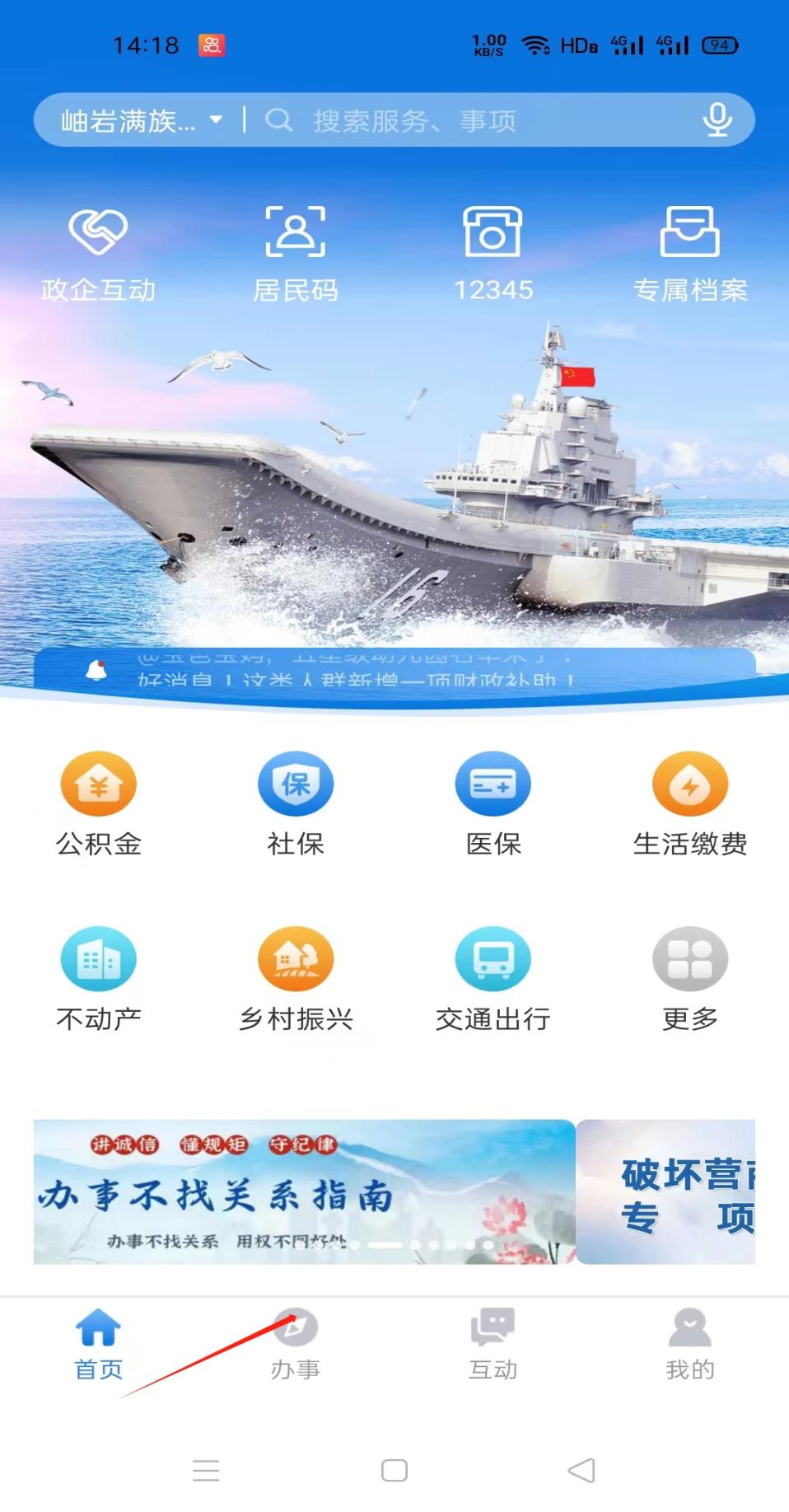 二、点击掌上办事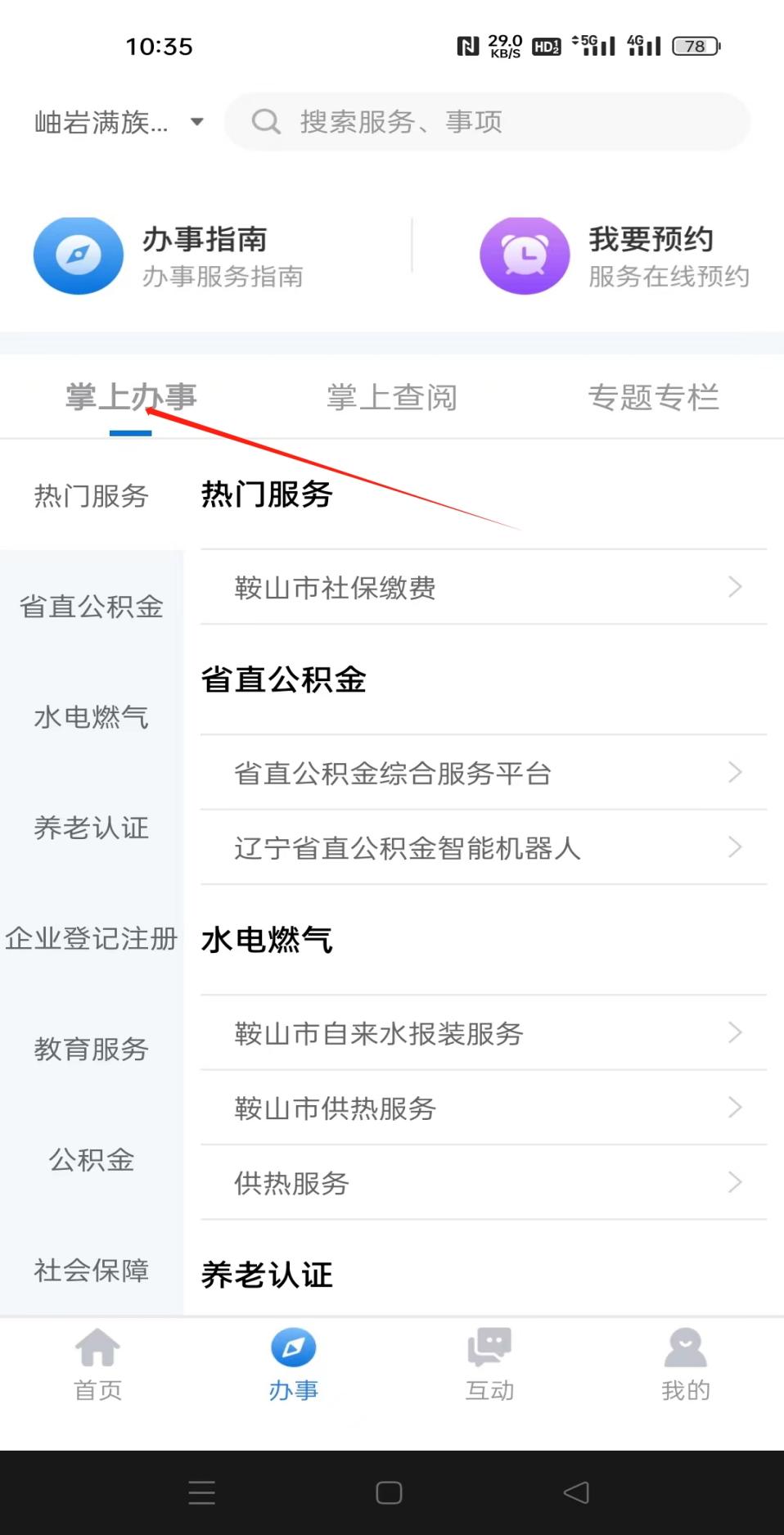 三、下滑到就业创业的位置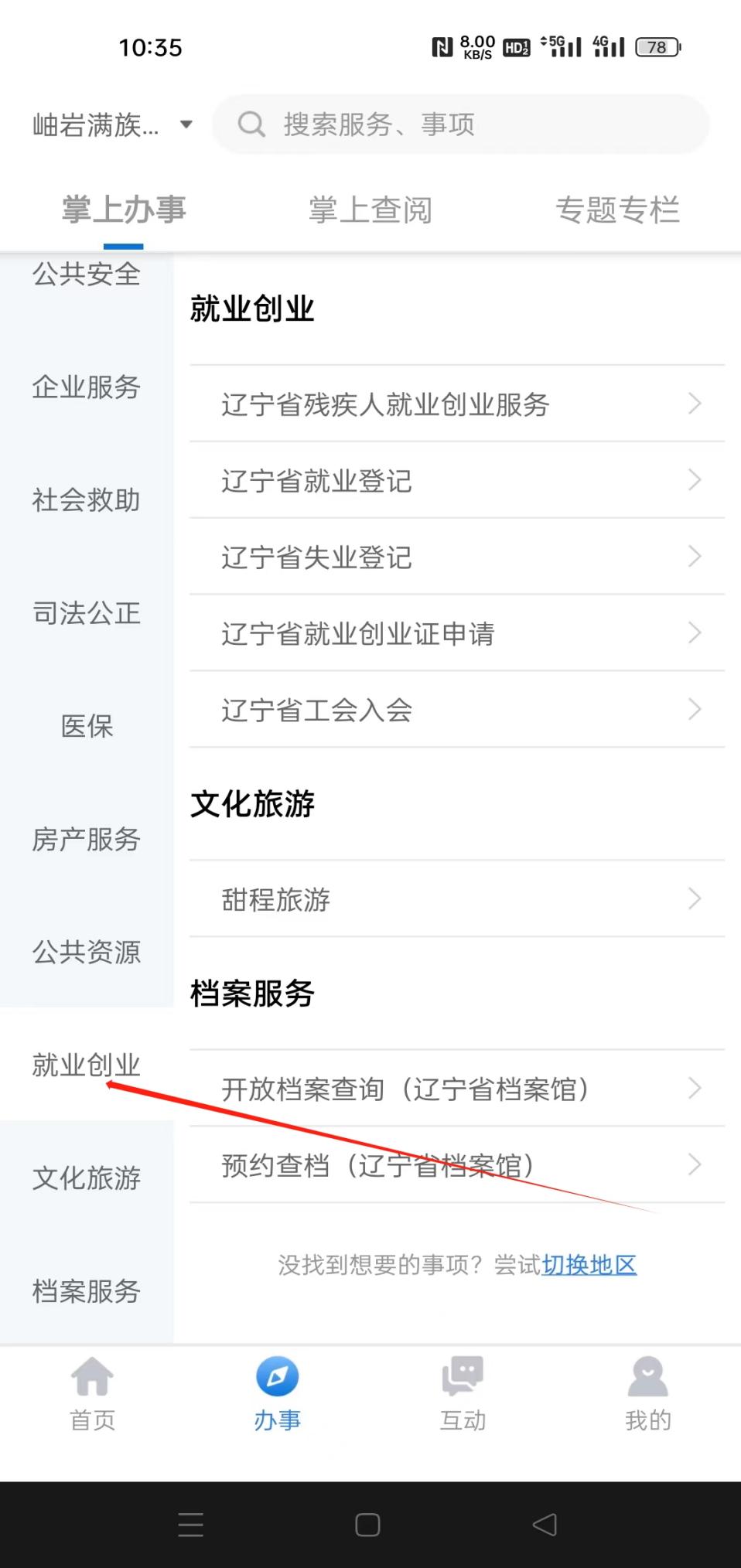 四、点击辽宁省就业登记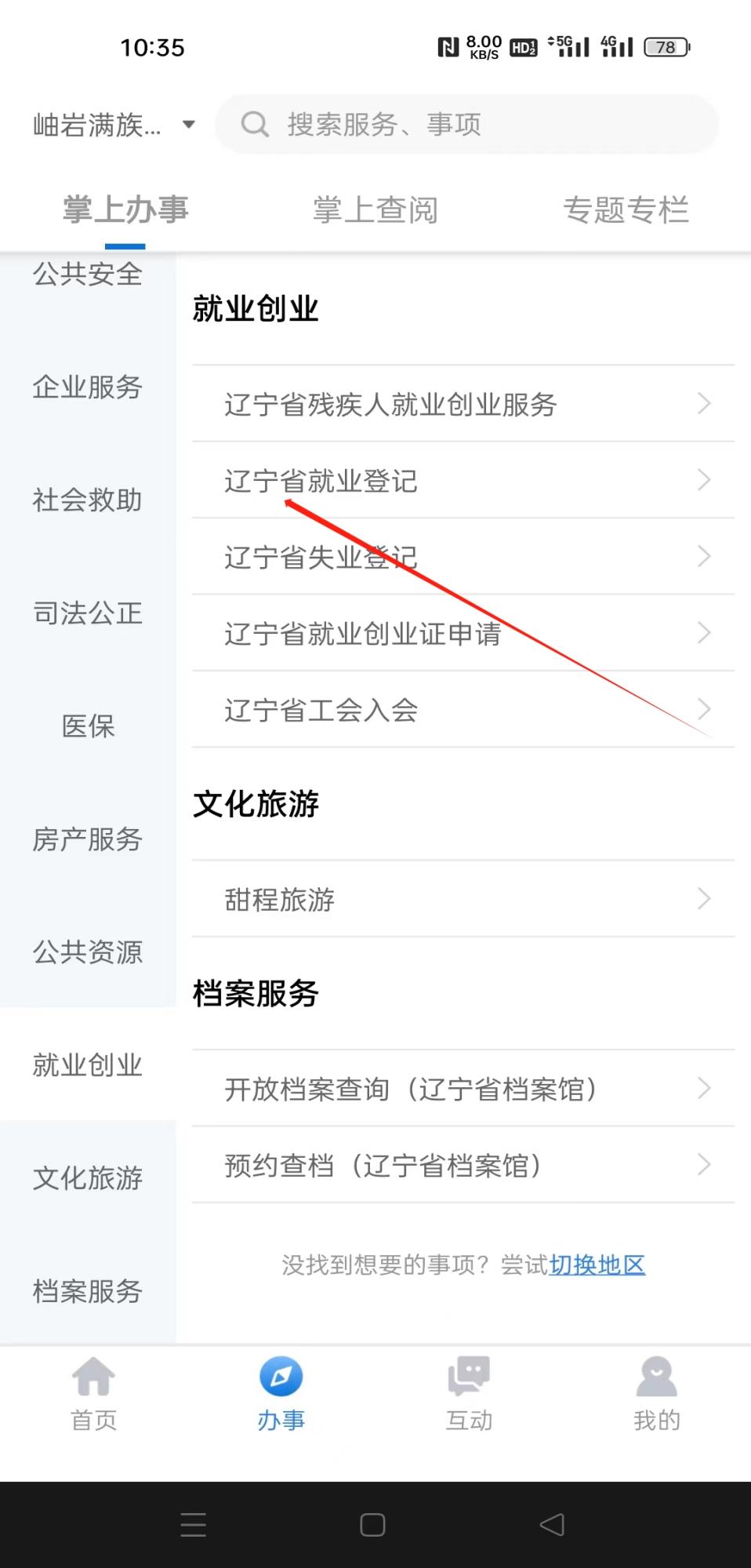 五、填写就业人员的信息后点击下一步。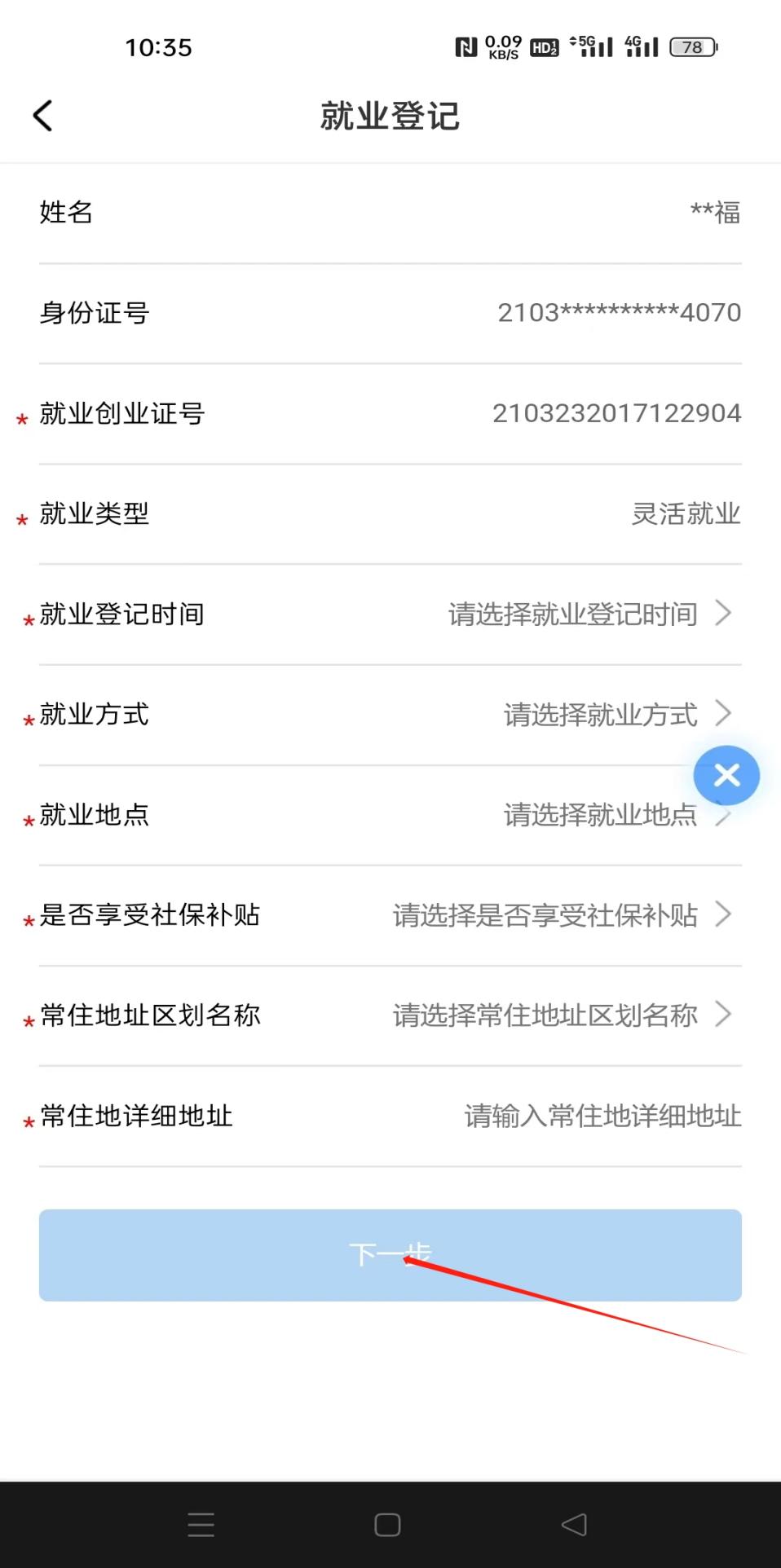 